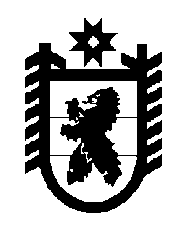 Российская Федерация Республика Карелия    УКАЗГЛАВЫ РЕСПУБЛИКИ КАРЕЛИЯО внесении изменений в Указ Главы Республики Карелия от 18 июня 2007 года № 84Внести в  Положение о Межведомственной комиссии по вопросам внешней трудовой миграции, привлечения и использования иностранных работников, утвержденное Указом Главы Республики Карелия от 18 июня 2007 года № 84 «О Межведомственной комиссии по вопросам внешней трудовой миграции, привлечения и использования иностранных работников» (Собрание законодательства Республики Карелия, 2007, № 6, ст. 764; 2008, № 1, ст. 20; 2009, № 5, ст. 507; 2015, № 10, ст. 1926; 2016,                     № 2, ст. 214; № 11, ст. 2350), следующие изменения:1) в подпункте 5 пункта 3 слова «Министерством социальной защиты, труда и занятости Республики Карелия» заменить словами «Управлением труда и занятости Республики Карелия»; 2) в пункте 8 слова «Министерство социальной защиты, труда и занятости Республики Карелия» заменить словами «Управление труда и занятости Республики Карелия». 
          Глава Республики Карелия                                                              А.О. Парфенчиковг. Петрозаводск18 января 2018 года№ 3